Al Dirigente ScolasticoIC Garibaldi-LeoneTrinitapoliOggetto: Candidatura del personale docente interno all’Istituzione Scolastica  ai percorsi progettuali Area  a rischio e Forte processo immigratorio annualità  2015/16Il Sottoscritto………………………………………..., docente a tempo  [ ] indeterminato/ [ ] determinato presso codesto Istituto, nel grado scolastico InfanziaPrimariaS.S. I Grado presa visione dei percorsi progettuali previsti nel piano e approvati dall’USR Puglia  propone  la propria candidatura all’espletamento di uno seguenti percorsi formativi con gli  alunni (effettuare una sola scelta): [  ] LABORATORIO LINGUISTICO ESPRESSIVO :  (N. 3 LABORATORI)Classi prime: 1 lab. di 20 h con 15 alunniClassi seconde: 1 lab. di 20 h con 15 alunniClassi terze: 1 lab. di 20 h con 15 alunni[  ] LABORATORIO MUSICALE SCUOLA SECONDARIA DI PRIMO GRADO  :  (N. 2 LABORATORI)1 laboratorio di 28 h con 15 alunni – classi I e II1 laboratorio di 28 h con 15 alunni – classi I e II[  ] LABORATORIO SPORTIVO SCUOLA SECONDARIA DI PRIMO GRADO  :  (N. 1 LABORATORI)1 laboratorio di 30 h con 20 alunni –  classi I – II - III Si allega curriculum vitae.Firma										…………………………………Formato europeo per il curriculum vitae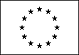 Informazioni personaliNome[Cognome, Nome, e, se pertinente, altri nomi ]Indirizzo[ Numero civico, strada o piazza, codice postale, città, paese ]TelefonoFaxE-mailNazionalitàData di nascita[ Giorno, mese, anno ]Esperienza lavorativa• Date (da – a) [ Iniziare con le informazioni più recenti ed elencare separatamente ciascun impiego pertinente ricoperto. ]• Nome e indirizzo del datore di lavoro• Tipo di azienda o settore• Tipo di impiego• Principali mansioni e responsabilitàIstruzione e formazione• Date (da – a)[ Iniziare con le informazioni più recenti ed elencare separatamente ciascun corso pertinente frequentato con successo. ]• Nome e tipo di istituto di istruzione o formazione• Principali materie / abilità professionali oggetto dello studio• Qualifica conseguita• Livello nella classificazione nazionale (se pertinente)Capacità e competenze personaliAcquisite nel corso della vita e della carriera ma non necessariamente riconosciute da certificati e diplomi ufficiali.Madrelingua[ Indicare la madrelingua ]Altre lingua[ Indicare la lingua ]• Capacità di lettura[ Indicare il livello: eccellente, buono, elementare. ]• Capacità di scrittura[ Indicare il livello: eccellente, buono, elementare. ]• Capacità di espressione orale[ Indicare il livello: eccellente, buono, elementare. ]Capacità e competenze relazionaliVivere e lavorare con altre persone, in ambiente multiculturale, occupando posti in cui la comunicazione è importante e in situazioni in cui è essenziale lavorare in squadra (ad es. cultura e sport), ecc.[ Descrivere tali competenze e indicare dove sono state acquisite. ]Capacità e competenze organizzative  Ad es. coordinamento e amministrazione di persone, progetti, bilanci; sul posto di lavoro, in attività di volontariato (ad es. cultura e sport), a casa, ecc.[ Descrivere tali competenze e indicare dove sono state acquisite. ]Capacità e competenze tecnicheCon computer, attrezzature specifiche, macchinari, ecc.[ Descrivere tali competenze e indicare dove sono state acquisite. ]Capacità e competenze artisticheMusica, scrittura, disegno ecc.[ Descrivere tali competenze e indicare dove sono state acquisite. ]Altre capacità e competenzeCompetenze non precedentemente indicate.[ Descrivere tali competenze e indicare dove sono state acquisite. ]Patente o patentiUlteriori informazioni[ Inserire qui ogni altra informazione pertinente, ad esempio persone di riferimento, referenze ecc. ]Allegati[ Se del caso, enumerare gli allegati al CV. ]